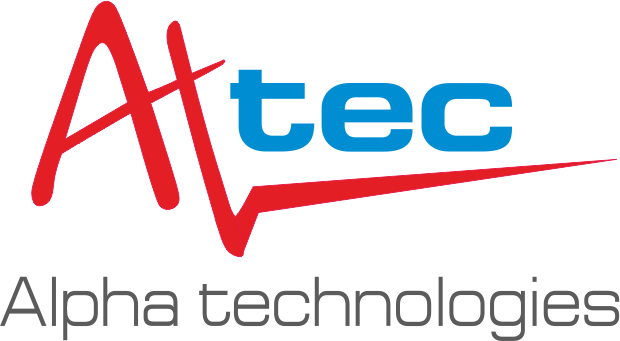 Техническая документация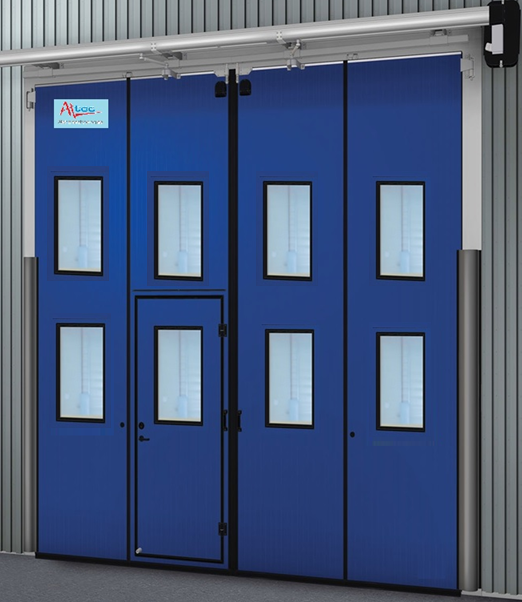  Ворота «ИДЕАЛ» серии СВ.СОДЕРЖАНИЕПаспорт.	1Руководство по эксплуатации.	2Сервисная книжка.	3Разрешительная документация на поставляемое оборудование.	4